OBJETIVOSRealizar a revisão de pronunciamento administrativo adotado pelo Conselho da Procuradoria Geral do Estado - CPGE.ABRANGÊNCIAÓrgãos da Administração Direta e entidades da Administração Indireta do Poder Executivo Estadual.Procuradoria Geral do Estado. FUNDAMENTAÇÃO LEGALLei Complementar Estadual nº 88/1996, art. 3º, XII, e art. 8º, V e XIII;Lei Complementar Estadual nº 666/2012, art. 6º; eResolução CPGE nº 196/2005, publicada no DIO/ES de 31/03/2005.DEFINIÇÕESCPGE - Conselho da Procuradoria Geral do Estado - É o órgão de direção superior da Procuradoria Geral do Estado responsável pela orientação, organização, disciplina e fiscalização dos serviços afetos à PGE e às atividades e conduta dos Procuradores, bem como é responsável pela solução de questões jurídicas relevantes ou que causem divergências, por meio de pronunciamentos, resoluções e acórdãos, em caráter preventivo ou em apreciação de situação concreta, visando à uniformidade da atuação administrativa do Estado.PCA/PGE - Procuradoria de Consultoria Administrativa da PGE - Presta assessoramento e representa extrajudicialmente o Estado em matérias relativas a contratos, acordos, convênios e ajustes de interesse direto e indireto do Estado do Espírito Santo. Também examina e aprova as minutas dos editais de licitação dos órgãos da Administração Pública Estadual do Poder Executivo. Passam ainda pela análise dos procuradores ligados a este setor todos os processos de direitos, vantagens, deveres e obrigações dos servidores públicos efetivos. A PCA também é responsável por processos administrativos relacionados às terras devolutas do Estado e às desapropriações. Seus procuradores avaliam os instrumentos e contratos com o objetivo de ceder, emprestar, alienar, arrendar ou onerar os bens imóveis do Estado, bem como as permissões e concessões de uso de terras e de bens públicos.PGE.Net - Sistema de informática utilizado pela PGE para o controle e emissão de documentos e peças processuais dos processos judiciais e administrativos.Pronunciamentos administrativos - Os pronunciamentos ou entendimentos administrativos, depois de aprovados pelo governador do Estado, têm valor de norma ou de lei, e devem ser seguidos por todos os órgãos da Administração Pública Estadual do Poder Executivo.SPGA/PGE - Subprocuradora-geral para Assuntos Administrativos da PGE - Ao Subprocurador-Geral para Assuntos Administrativos, com funções, prerrogativas e responsabilidades de Subsecretário de Estado, compete apreciar e manifestar, mediante delegação do Procurador-Geral do Estado, decisão em processos oriundos da Procuradoria da Consultoria Administrativa, bem como coordenar o planejamento e a execução de programas, projetos e atividades que lhe forem delegados pelo Procurador-Geral do Estado.UNIDADES FUNCIONAIS ENVOLVIDASCPGE - Conselho da Procuradoria Geral do EstadoPCA/PGE - Procuradoria de Consultoria Administrativa da PGEProtocolo/PGESPGA/PGE - Subprocuradora-geral para Assuntos Administrativos da PGECada órgão ou entidade citado em 2.1.PROCEDIMENTOS Para a revisão dos pronunciamentos administrativos adotados pelo Conselho da Procuradoria Geral do Estado - CPGE, o seguinte fluxograma deve ser seguido: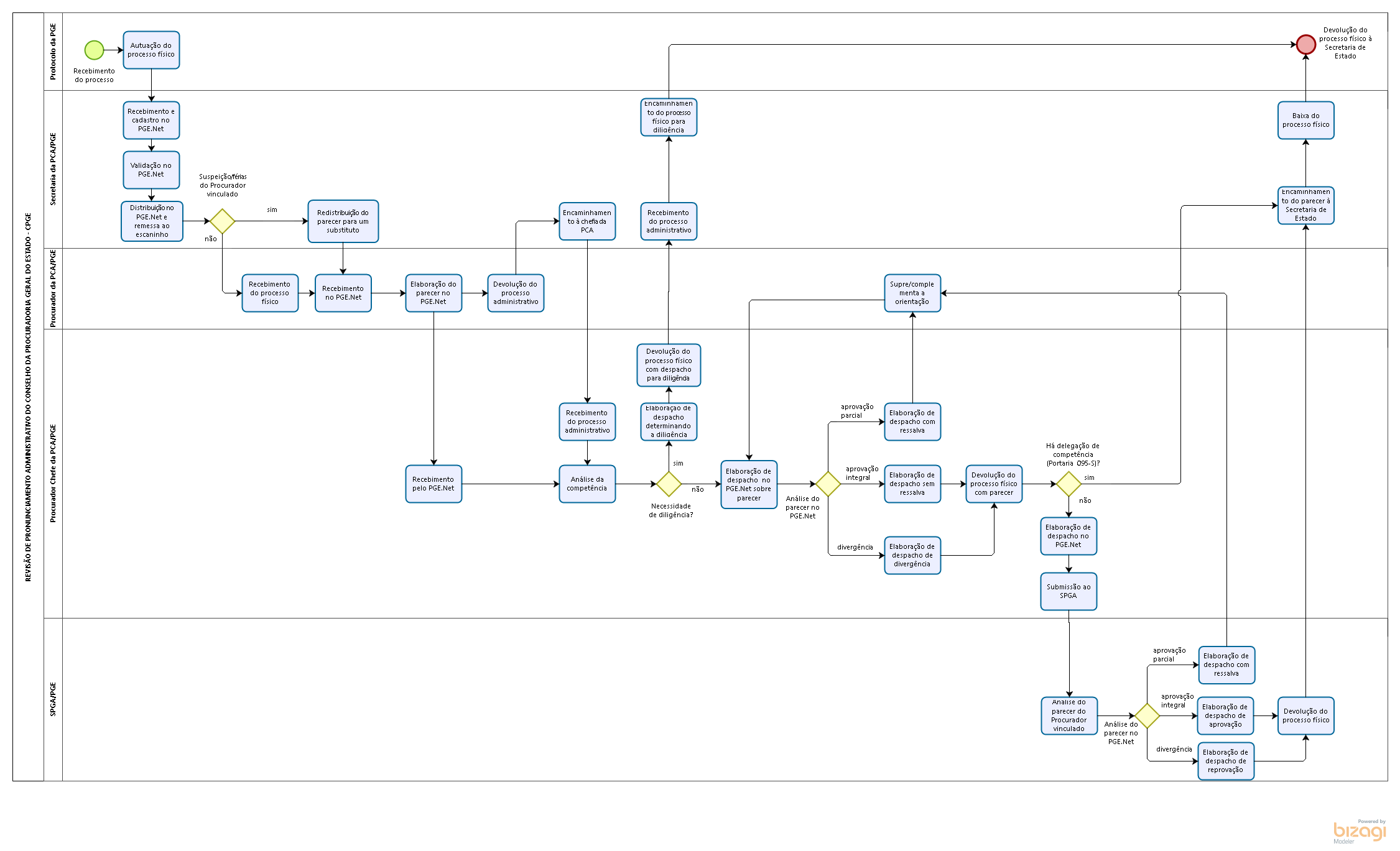 Recebimento do processoAutuação do processo físicoRecebimento e cadastro no PGE.NetValidação no PGE.Net	Distribuição no PGE.Net e remessa ao escaninho	Análise da ocorrência de suspeição/férias do Procurador vinculado	Se não houver suspeição/férias do Procurador vinculado, seguir para o item 6.1.8.Se houver suspeição/férias do Procurador vinculado, seguir para o item 6.1.7.Redistribuição do parecer para um substituto	Recebimento do processo físico	Recebimento no PGE.Net	Elaboração do parecer no PGE.Net	Após esta tarefa, seguir para os itens 3.1.10.1  e 3.1.10.2Devolução do processo administrativo	Encaminhamento à chefia da PCA	Recebimento do processo administrativo	Recebimento pelo PGE.Net	Análise da competência	Se não houver necessidade de diligência, seguir para o item 6.1.12 Se houver necessidade de diligência, seguir para o item 6.1.11.1	Elaboração de despacho determinando a diligência	Devolução do processo físico com despacho para diligênciaRecebimento do processo administrativo	Encaminhamento do processo físico para diligência	Seguir para o item 6.1.19Elaboração de despacho no PGE.Net sobre parecer	Se na análise do parecer no PGE.Net houver aprovação parcial, seguir para o item 6.1.12.1	Elaboração de despacho com ressalva	Supre/complementa a orientação	Retornar para o item 6.1.12Se na análise do parecer no PGE.Net houver aprovação integral, seguir para o item 6.1.12.4	Elaboração de despacho sem ressalva	Se na análise do parecer no PGE.Net houver aprovação integral, seguir para o item 6.1.12.5Elaboração de despacho de divergência	Devolução do processo físico com parecer	Análise de delegação de competência (Portaria  05-S)Se não houver delegação de competência, seguir para item 6.1.14.1 Elaboração de despacho no PGE.Net	Submissão ao SPGA	Análise do parecer do Procurador vinculado	Análise do parecer no PGE.Net	Se houver aprovação parcial, seguir para o item 6.1.15.1Elaboração de despacho com ressalvaRetornar ao item 6.1.12.2	Se houver divergência, seguir para o item 6.1.15.3Elaboração de despacho de reprovaçãoSe houver aprovação integral, seguir para o item 6.1.15.4Elaboração de despacho de aprovação		Devolução do processo físico		Encaminhamento do parecer à Secretaria de Estado		Baixa do processo físico		Devolução do processo físico à Secretaria de Estado	INFORMAÇÕES ADICIONAISNão aplicável.ANEXOSNão aplicável.ASSINATURASNORMA DE PROCEDIMENTO – PGE Nº 001Tema:Revisão de pronunciamento administrativo adotado pelo CPGERevisão de pronunciamento administrativo adotado pelo CPGERevisão de pronunciamento administrativo adotado pelo CPGERevisão de pronunciamento administrativo adotado pelo CPGERevisão de pronunciamento administrativo adotado pelo CPGEEmitente:Procuradoria Geral do Estado - PGEProcuradoria Geral do Estado - PGEProcuradoria Geral do Estado - PGEProcuradoria Geral do Estado - PGEProcuradoria Geral do Estado - PGESistema:Procuradoria Geral do EstadoProcuradoria Geral do EstadoProcuradoria Geral do EstadoCódigo:PGEVersão:1Aprovação:Portaria nº 012-R, de 20/12/18Vigência:EQUIPE DE ELABORAÇÃO:EQUIPE DE ELABORAÇÃO:Carolina Bonadiman EstevesProcuradora do EstadoElaborado em 30.03.2018APROVAÇÃO:APROVAÇÃO:Alexandre Nogueira AlvesProcurador Geral do EstadoAprovado em 20.12.2018